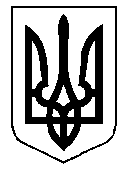 ТАЛЬНІВСЬКА РАЙОННА РАДАЧеркаської областіР  І  Ш  Е  Н  Н  Я______________                                                                                            № ______Про створення Комунального некомерційного підприємства «Тальнівський центр первинної  медико-санітарної допомоги» Тальнівської районної ради Черкаської областіВідповідно пункту 20 частини 1 статті 43, статті 60 Закону України «Про місцеве самоврядування в Україні», статтей 56,78 Господарського кодексу України, статтей 106,108 Цивільного кодексу України, статті. 16 Закону України «Основи законодавства України про охорону здоров’я», Закону України «Про внесення змін до деяких законодавчих актів України щодо удосконалення законодавства з питань діяльності закладів охорони здоров'я», Закону України «Про державну реєстрацію юридичних осіб, фізичних осіб — підприємців та громадських формувань», враховуючи рішення Тальнівської районної ради від 17.08.2018 №26-4/VІІ «Про реорганізацію Комунального закладу «Тальнівський районний центр первинної медико-санітарної допомоги» Тальнівської районної ради Черкаської області шляхом  перетворення в Комунальне некомерційне  підприємство «Тальнівський центр первинної  медико-санітарної допомоги» Тальнівської районної ради Черкаської області» з метою покращення рівня медичного обслуговування населення Тальнівського району, розширення можливостей щодо його доступності та якості, підвищення ефективності використання бюджетних коштів, відповідно  районна рада, ВИРІШИЛА:Створити Комунальне некомерційне підприємство «Тальнівський центр первинної медико-санітарної допомоги» Тальнівської районної ради Черкаської області» шляхом реорганізації (перетворення) Комунального закладу «Тальнівський районний центр первинної медико-санітарної допомоги» Тальнівської районної ради Черкаської області.Затвердити Передавальний акт балансових рахунків, матеріальних цінностей та активів Комунального закладу «Тальнівський районний центр первинної медико-санітарної допомоги» Тальнівської районної ради Черкаської області правонаступнику — Комунальному некомерційному підприємству «Тальнівський центр первинної  медико-санітарної допомоги» Тальнівської районної ради Черкаської області» (додаток 1).Визначити Комунальне некомерційне підприємство «Тальнівський центр первинної медико-санітарної допомоги» Тальнівської районної ради Черкаської області» правонаступником майна, прав та обов’язків Комунального закладу «Тальнівський районний центр первинної медико-санітарної допомоги» Тальнівської районної ради Черкаської області.  Визначити статутний капітал Комунального некомерційного підприємства «Тальнівський центр первинної медико-санітарної допомоги» Тальнівської районної ради Черкаської області»  у  розмірі  0  грн. (нуль  гривень 00 коп.).Відмітити, що рішенням Тальнівської районної ради від 17.08.2018 №26-4/VІІ  затверджено Статут Комунального некомерційного підприємства «Тальнівський центр первинної медико-санітарної допомоги» Тальнівської районної ради Черкаської області.Затвердити структуру та  чисельність комунального некомерційного підприємства «Тальнівський центр первинної медико-санітарної допомоги» Тальнівської  районної  ради (додаток №2).Затвердити  фінансовий  план  комунального некомерційного підприємства «Тальнівський центр первинної медико-санітарної допомоги» Тальнівської  районної ради (додаток № 3).Призначити з _____________ Данилюк Ганну Вікторівну керівником Комунального некомерційного підприємства «Тальнівський центр первинної медико-санітарної допомоги» Тальнівської районної ради Черкаської області шляхом переведення, продовживши з нею трудові відносини на підставі  контракту, затвердженого рішенням районної ради від 22.09.2017 № 17-4/VІІ.  Уповноважити голову районної ради Любомську В.О.  підписати додаткову угоду до  контракту   з  Данилюк Г.В, що призначена керівником Комунального некомерційного підприємства «Тальнівський центр первинної медико-санітарної допомоги» Тальнівської районної ради Черкаської області (проект  додаткової  угоди  додається).Керівнику Комунального некомерційного підприємства «Тальнівський центр первинної медико-санітарної допомоги» Тальнівської районної ради Черкаської області вжити передбачених діючим законодавством організаційно-правових заходів, пов’язаних зі створенням Комунального некомерційного підприємства «Тальнівський центр первинної медико-санітарної допомоги» Тальнівської районної ради Черкаської областіКонтроль за виконанням рішення покласти на постійну комісію районної ради з питань комунальної власності, промисловості та регуляторної політики. Голова районної  ради                                                                              В.Любомська